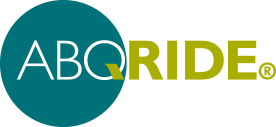 Transit Advisory BoardAlvarado Transportation Center – 2nd FloorMeeting MinutesNovember 9, 2017Board Members In Attendance: Brendan Miller, Cristen Conley, Lucy Birbiglia, Patricia Salisbury, Nancy JonesFrancis, Bob Tilley, David Kesner, Willie Richardson, Geoff Zehnder, Rachel Hertzman, Harris Balkin, Orville PrattMembers of the PublicIn Attendance:Cheryl Hunt, Christopher Ramirez, Michael Lawler, Thomas Sanchez, Judy Hatfield, Evelyn Kuhn, Kathryn Arndt, Katherine CordovaABQ Ride In Attendance: Bruce Rizzieri, Director; Amanda Trujillo, Customer Service Supervisor; Suhein Medina-Baca, Administrative Assistant Meeting Called to Order: Mr. Miller called the meeting to order at 11:47 a.m. He then took roll and asked everyone that was in attendance what their mode of transportation to the meeting was: Brenden Miller- Walk, Lucy Birbiglia- Sun Van, Patricia Salisbury- ABQ Ride, Nancy JonesFrancis-Walk, Bob Tilley- Walk, David Kesner- Car, Willie Richardson- Car, Geoff Zehnder- Car, Rachel Hertzman- Car, Harris Balkin- Car, Orville Pratt- Car, Cheryl Hunt- ABQ Ride, Michael Lawler- ABQ Ride, Kathryn Ardt- Walk, Evelyn Kuhn- ABQ Ride, Thomas Sanchez- ABQ Ride, Bruce Rizzieri- Car, Christopher Ramirez- ABQ Ride, Cristen Conley- CarAcceptance of Agenda: The Agenda was not discussedApproval of Minutes from October:All members of the Board voted to approve the Minutes for October, as amended.Public Comment Ms. Hunt wants to know if the bus stop signs are going to get fixed throughout the city but more specifically for route 53. She stated that the drivers are missing bus stops because the signs are worn out. Mr. Rizzieri stated that there is a system wide project scheduled for 2018 to replace worn out signs. Mr. Lawler would like to know if there could be a bike policy put in place that asks for all individuals with saddlebags on their bikes to be removed before being put on the bike rack. Mr. Rizzieri commented that there are no regulations which prevent a person with a bike that has saddle bags to use the bike rack. Mr. Lawler also stated that he has noticed people at the Alvarado Transportation Center smoking even though there are signs posted indicating otherwise. Mr. Rizzieri said that Transit Security Officers do not have authority to cite the individuals for smoking on the property. The City Ordinance states that only APD or AFD can cite an individual. Mr. Rizzieri said they are working on trying to give Transit Security Officers that type of authority.Mr. Ramirez wants to note that the two stops on Central and Atrisco both east and westbound are closed and he wants to know when stops are closed if a temporary stop is supposed to be put in place. Mr. Rizzieri stated that it all depends on where the location is and if there is a place nearby to add a temporary stop. Mr. Lawler had made a comment about not being able to have any say on the ART project. Mr. Tilley as well as Ms. JonesFrancis said that there were public meetings held before the construction even started. Ms. JonesFrancis wanted to let Mr. Lawler know that he can access information about what’s going on in the City of Albuquerque by getting the newspaper, radios, social media, and MRCOG (Mid Region Council of Governments) mailing list. Update on the ART from Katherine CordovaMs. Cordova gave an update on the ART bus route. ART service will start Saturday evening, November 25, 2017. There will be free limited service to the River of Lights from the Central and Unser Transit Center to the ART BioPark Station on Friday and Saturday evenings from 6pm-10pm.Ms. Cordova indicated that bus passes that are currently being used on all fixed route buses will still be available to use on the ART bus route. There will be a new phone app called ABQ Ride TIX that should go into effect on the same start day that the ART bus route will start. The ART bus route will be free to ride until the end of 2017. She also indicated that they will start selling a book of 10 passes that will be used for one way rides for the passengers that pay 35 cents. The passengers will be able to purchase the books at the same current locations passes are sold as well as the kiosks from each ART station.Chairperson’s reportNoneDirector’s reportThe City Council approved the Service Equity Analysis on November 6, 2017 which takes hours from the D Ride and distributes to other routes in the Transit system. There will now be Sunday service to and from the Airport (Route #50). There will also be improvements on Route #140 and there will be earlier and later times for Route #155. Route #37 will be added to the bus routes for the 12th and Rio Grande area. A few busses will be added to Route #5 and Route #1 will have midday service running every 40 minutes. As soon as the Resolution gets signed, it will be sent over to the FTA (Federal Transit Administration). The changes will go into effect when the ART bus route is in full service which should be in the first quarter of next calendar year (2018). There will be dedicated lanes from Coors to Louisiana Blvd. There will be rumble strips and signs that say ART lane and general purpose lanes. The lane marking will be ready on Wednesday, November 15, 2017. Unfinished businessNone.New Business NoneMeeting adjourned at 1:16 p.m.